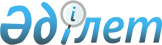 О ввозе танталовых отходов и лома акционерным обществом "Ульбинский металлургический завод"Постановление Правительства Республики Казахстан от 10 декабря 2007 года N 1211

      В соответствии со  статьей 288  Экологического Кодекса Республики Казахстан от 9 января 2007 года Правительство Республики Казахстан  ПОСТАНОВЛЯЕТ: 

      1. Разрешить акционерному обществу "Ульбинский металлургический завод" до конца 2008 года ввоз танталовых отходов и лома согласно коду ТН ВЭД ЕврАзЭС 8103 30 000 0 в количестве 194 114,42 кг в Республику Казахстан для их переработки на территории Восточно-Казахстанской области. 

      2. Министерству охраны окружающей среды Республики Казахстан принять меры, вытекающие из настоящего постановления. 

      3. Настоящее постановление вводится в действие со дня подписания.        Премьер-Министр 

       Республики Казахстан 
					© 2012. РГП на ПХВ «Институт законодательства и правовой информации Республики Казахстан» Министерства юстиции Республики Казахстан
				